Contact InformationAvailabilityDuring which hours are you available for volunteer assignments? What days of the week work best?InterestsPlease give us a little information about yourself. Tell us in why you are interested in working with older adults. What type of experience have you had with Senior Citizens?Special Skills or QualificationsSummarize special skills and qualifications you have acquired from employment, previous volunteer work, or through other activities, including hobbies or sports.Previous Volunteer ExperienceSummarize your previous volunteer experience.Person to Notify in Case of EmergencyAgreement and SignatureBy submitting this application, I affirm that the facts set forth in it are true and complete. I understand that if I am accepted as a volunteer, any false statements, omissions, or other misrepresentations made by me on this application may result in my immediate dismissal. It is also our policy to require background checks for all applicants 18+.Our PolicyIt is the policy of this organization to provide equal opportunities without regard to race, color, religion, national origin, gender, sexual preference, age, or disability.Thank you for completing this application form and for your interest in volunteering with us.Riverhead Recreation Department Volunteer Application: Seniors Helping Seniors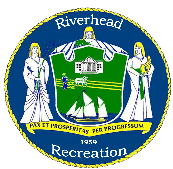 NameStreet AddressCity ST ZIP CodeHome PhoneWork PhoneE-Mail AddressWeekday mornings___ TuesdayWeekday afternoons___ WednesdayWeekday evenings___ ThursdayNameStreet AddressCity ST ZIP CodeHome PhoneWork PhoneE-Mail AddressName (printed)Applicant’s SignatureParent/Guardian SignatureDate